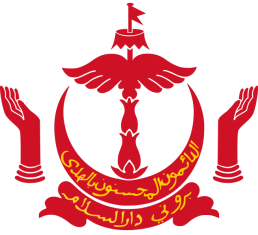 Registry of Companies and Business Names DivisionMinistry of Finance and EconomyBRUNEI DARUSSALAMAPPLICATION FOR ADMISSION AS AN INSOLVENCY PRACTITIONERPhotocopy of Certificates to be certified. Please see “Directions” below. (i)	Name in full as in            IC/Passport:	+Mr/Miss/Ms(ii)	Sex: +Male/Female(iii) 	Date of Birth (dd/mm/yy):(iv)	Place of Birth:		2.	(i)	Nationality:		(ii)	+Identity Card No./Passport No.:	(iii)	+Work Permit/Employment Pass No.:Qualifications (other than that stated in item 3 on front page):  _________________________________________Home Address:Telephone No.: (H)				Email: ______________________________			5.	Name and Address of OfficeAddress to which correspondence should be sent: _______________________________________________________________________________________________________________________________Present employer and position held:If you are also carrying on business, state the name and nature of the business:Have you ever been convicted of any criminal offence? +Yes / No Have you ever been adjudged a bankrupt or made an assignment for the benefit of your creditors? +Yes / No.  If yes, give details:__________________________________________________________11.  a)	Give brief description of experience:		(Applicants are required to forward testimonials from their employers, each giving a brief description of their duties and responsibilities. Photocopies of testimonials addressed to “To Whom It May Concern” may be submitted if they are not addressed to the Registry but originals must be produced for inspection.)12.	Character of a referee (not close relatives).13.	I am not the subject of any investigation by any governmental or other relevant authority in respect of any offence involving dishonesty nor am I aware of any matter that could give rise to any complaint against me for professional misconduct/save and except*#14.	Any other information you desire to submit which might assist the Competent Authority in making a decision on the application.I, _____________________________________________________________________________________(Name, Address and Occupation)declare that the information contained in this application is true to the best of my knowledge, information and belief.								    ________________________________SignatureDeclared at ____________________________________ the _______________day of _________________Before me________________________________________Signature_________________________________________Name of Public Accountant/Advocate & Solicitor# please give full details of investigation/complaint and your defenceDIRECTIONSWhen submitting your application, please ensure that your application form has been correctly completed and that the following are enclosed:Certified true copies of your certificates, including transcript / notification of results. Photocopies to be certified by a fellow Insolvency Practitioner/ Brunei Law Society or Brunei Darussalam Institute Certified Public Accountants (BICPA).Testimonials covering your working experience up to the date of your application. Each testimonial should specify the period of your employment, with exact commencement and cessation dates, your job title and a brief description of your duties. . Photocopies to be certified by a fellow Insolvency Practitioner/ Brunei Law Society or Brunei Darussalam Institute Certified Public Accountants (BICPA).Every application made  is BND100.00 per annum.Method of payment are as follows:Cash or ChequesPayment should be paid by cash or cheques to the Registry of Companies and Business Names Divisions, Brunei Darussalam.All cheques should be crossed A/c Payee only and made payable to the “GOVERNMENT OF BRUNEI DARUSSALAM”.Electronic/ Telegraphic TransferFor payment through electronic transfer, enquiries may be made directly to the Registry of Companies and Business NamesDetails of the insolvency jobs that you have previously handled, indicating:the level and extent of your involvement in the conduct of the jobs; andany negative or adverse matters which may impact on your application. Examples of such matters include any convictions, disciplinary proceedings or determinations, adverse judgments or orders, or settlements on basis of fault, which have been made against or entered into by you or your firm on matters which you have been involved in. If none, please state so.1.I,(FULL NAME)(FULL NAME)(FULL NAME)(FULL NAME)(FULL NAME)(FULL NAME)(FULL NAME)(FULL NAME)(FULL NAME)ofof(ADDRESS)(ADDRESS)(ADDRESS)(ADDRESS)(ADDRESS)(ADDRESS)(ADDRESS)(ADDRESS)(ADDRESS)hereby apply to be admitted as an Insolvency Practitioners of Brunei Darussalam and to be classified as a member under the Competent Authority of Insolvency Practitioners, Registry of Companies and Business Names Division of Ministry of Finance and Economy (ROCBN) Brunei Darussalam.hereby apply to be admitted as an Insolvency Practitioners of Brunei Darussalam and to be classified as a member under the Competent Authority of Insolvency Practitioners, Registry of Companies and Business Names Division of Ministry of Finance and Economy (ROCBN) Brunei Darussalam.hereby apply to be admitted as an Insolvency Practitioners of Brunei Darussalam and to be classified as a member under the Competent Authority of Insolvency Practitioners, Registry of Companies and Business Names Division of Ministry of Finance and Economy (ROCBN) Brunei Darussalam.hereby apply to be admitted as an Insolvency Practitioners of Brunei Darussalam and to be classified as a member under the Competent Authority of Insolvency Practitioners, Registry of Companies and Business Names Division of Ministry of Finance and Economy (ROCBN) Brunei Darussalam.hereby apply to be admitted as an Insolvency Practitioners of Brunei Darussalam and to be classified as a member under the Competent Authority of Insolvency Practitioners, Registry of Companies and Business Names Division of Ministry of Finance and Economy (ROCBN) Brunei Darussalam.hereby apply to be admitted as an Insolvency Practitioners of Brunei Darussalam and to be classified as a member under the Competent Authority of Insolvency Practitioners, Registry of Companies and Business Names Division of Ministry of Finance and Economy (ROCBN) Brunei Darussalam.hereby apply to be admitted as an Insolvency Practitioners of Brunei Darussalam and to be classified as a member under the Competent Authority of Insolvency Practitioners, Registry of Companies and Business Names Division of Ministry of Finance and Economy (ROCBN) Brunei Darussalam.hereby apply to be admitted as an Insolvency Practitioners of Brunei Darussalam and to be classified as a member under the Competent Authority of Insolvency Practitioners, Registry of Companies and Business Names Division of Ministry of Finance and Economy (ROCBN) Brunei Darussalam.hereby apply to be admitted as an Insolvency Practitioners of Brunei Darussalam and to be classified as a member under the Competent Authority of Insolvency Practitioners, Registry of Companies and Business Names Division of Ministry of Finance and Economy (ROCBN) Brunei Darussalam.2.I have passed the * examination in / for theI have passed the * examination in / for theI have passed the * examination in / for theI have passed the * examination in / for theI have passed the * examination in / for theI have passed the * examination in / for the(Academic Degree, Professional Examination or Equivalent)(Academic Degree, Professional Examination or Equivalent)(Academic Degree, Professional Examination or Equivalent)3.I enclose BNDI enclose BNDI enclose BNDas payment of the registration fee and the subscription for ________as payment of the registration fee and the subscription for ________as payment of the registration fee and the subscription for ________as payment of the registration fee and the subscription for ________as payment of the registration fee and the subscription for ________       (Year)///\\\\\\\\\\\\\Telephone No.:Telephone No.:Telephone No.:Telephone No.:Telephone No.:Telephone No.:ExtExt    Fax No.:     Fax No.:     Fax No.:     Fax No.:     Fax No.: Position Held Chronologicallywith DatesName and Address of EmployerBrief Description of Main Duties(i)I,NRIC/PP NO:NRIC/PP NO:(NAME)(NAME)(NAME)of(ADDRESS)(ADDRESS)(ADDRESS)(ADDRESS)(ADDRESS)(ADDRESS)(ADDRESS)have known(OCCUPATION)(OCCUPATION)(OCCUPATION)(OCCUPATION)(NAME OF APPLICANT)(NAME OF APPLICANT)(NAME OF APPLICANT)of(ADDRESS OF APPLICANT)(ADDRESS OF APPLICANT)(ADDRESS OF APPLICANT)(ADDRESS OF APPLICANT)(ADDRESS OF APPLICANT)(ADDRESS OF APPLICANT)(ADDRESS OF APPLICANT)forand believe him / her, from personal knowledge, to be a fit and proper and believe him / her, from personal knowledge, to be a fit and proper and believe him / her, from personal knowledge, to be a fit and proper and believe him / her, from personal knowledge, to be a fit and proper and believe him / her, from personal knowledge, to be a fit and proper (LENGTH OF TIME)(LENGTH OF TIME)person to be registered as an Insolvency Practitioner.person to be registered as an Insolvency Practitioner.person to be registered as an Insolvency Practitioner.person to be registered as an Insolvency Practitioner.person to be registered as an Insolvency Practitioner.person to be registered as an Insolvency Practitioner.person to be registered as an Insolvency Practitioner.person to be registered as an Insolvency Practitioner.SignatureSignatureSignatureSignatureSignatureSignature